附件2招 标 文 件一、招标方信息1.招标人：江西萍钢实业股份有限公司2.项目名称：方大钢铁大厦地面修复及道闸改造工程3.项目概况：主体大楼门口修复塌陷地面，更换地砖，拆除地面停车场入口道闸岗亭，监控设备及闸机移位。4.招标地点：江西省南昌市青山湖区冶金大道475号“方大钢铁集团”办公楼3楼。5.计划工期：接到开工通知书后30日历天；遇极端天气及不可控因素可顺延。二、投标要求1.承包方式：本工程为总包形式。2.质保期：项目验收后1年。3.投标文件份数：正本1份，副本3份，电子版1份。  4.施工方须自行踏勘现场，了解现场的具体情况。收到标书后3日历天内投标人应以传真或电子邮件等方式提出咨询问题(发送至邮箱)，招标人将尽快予以答复。三、投标文件要求1.投标文件的组成：投标文件含商务部分、技术部分和报价部分。全部投标文件应正本1份，副本3份。2.投标文件商务部分应包含下列内容：2.1投标人承诺函及资格声明函；2.2企业营业执照；2.3资质证书；2.4安全生产许可证；2.5企业近三年的业绩；2.6法定代表人身份证复印件、代理人身份证复印件、授权委托书；2.7银行账户开户许可证；2.8投标方认为有必要提供的其他内容（如三大体系、信用等级等）3.投标文件技术部分应包含下列内容：3.1施工方案（含施工安全措施及环保措施），项目负责人资质3.2施工技术标准（含所用材料的规格型号、品牌、使用量、使用方式）3.3投标方认为有必要提供的其他内容4.投标文件报价部分：4.1报价单四、投标1.投标文件应按附件要求的内容及格式提供。2.所有投标文件应在投标截止日前送到招标方指定地点。3.投标文件中的商务标部分、技术标部分应提供纸质版一式四份（一正三副，需分别标注盖章），密封包装，报价单单独封装。在密封袋上注明投标文件、工程名称、投标人名称，封口处应贴封条并加盖骑缝章。4.投标文件的规格：统一A4印刷本，封面标明文件题名，投标人单位名称，编制时间，右上角标明正本或副本，使用书式装订。5.投标人应自行现场踏勘以充分了解现场位置、道路、施工空间、装卸限制、城市管理要求及任何其它可能影响施工的情况，任何因忽视或误解现场情况而导致的索赔或工期延长申请将不被批准。在现场踏勘或项目施工过程中，如果发生人身伤亡、财物或其他损失，不论何种原因造成，招标人均不负责。6.投标人在投标报价时应充分考虑工程施工期间的市场价格变化和政策性调整带来的风险，投标人应充分考虑施工期间的所有风险费用，并计入投标报价，凡因投标人对招标文件阅读疏忽或误解，或因对施工现场，施工环境，市场行情等了解不清与对风险估计不足而造成的后果和风险，由投标人自行承担。7.本工程投标报价采用的币种为人民币。五、开标与评标招标方综合评标结果、述标约谈及商务谈判结果选定最终中标单位。当投标单位小于3家或招标方认为有必要的情况下，招标方有权终止本次招标活动。附件：1.技术规范及要求      2.投标人承诺函3.投标人资格声明函4.投标人基本情况表5.法定代表人身份证明6.授权委托书7.廉政协议8.安全、环保协议9.施工合同江西萍钢实业股份有限公司                                        2022年6月2日附件1技术规范及要求一、项目概况大楼位于南昌市红谷滩区凤凰中大道890号，本栋建筑物地上主楼28层，地下2层，大厦主楼高99.95 米。主体大楼门口修复塌陷地面，需更换部分地砖，停车场原植草砖改为花岗岩地砖；拆除地面停车场入口道闸岗亭，监控设备及闸机移位。（具体见图）二、技术规范（一）停车场：1.配双层Φ12钢筋。2.C30混凝土浇筑39.7立方米。3.地面砖更换187.5平方米。4.加厚路缘石增加36.06米。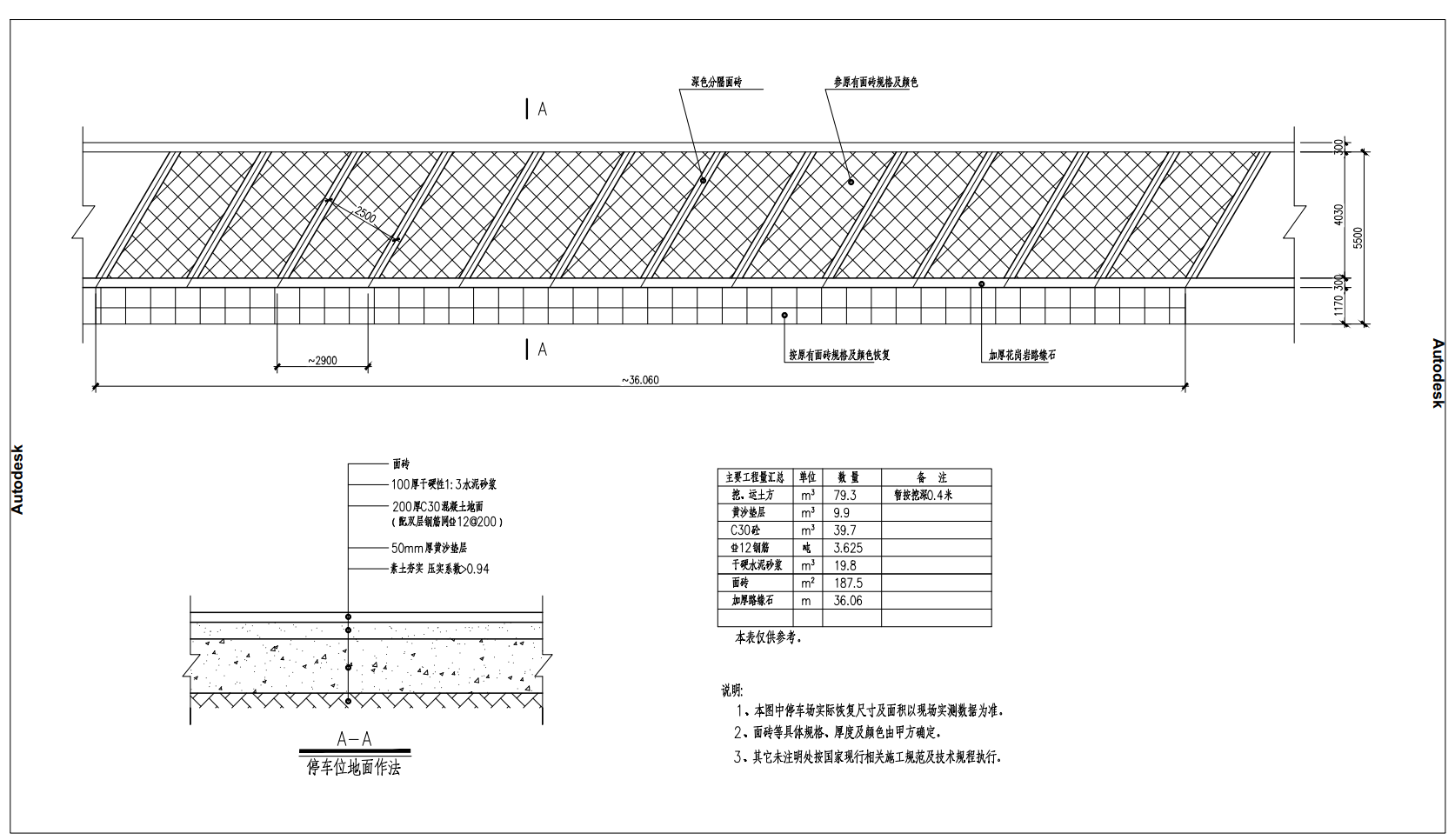 （二）道闸机：1.原岗亭拆除1台、原道闸拆除2台。2.道闸安装 2台。3.路面开挖12平方米；修复12平方米。三、要求1.地面铺装应在地下污水管道开挖等隐蔽工程完成后，经由甲方验收后方可进行。2.隐蔽工程需签证后进行。3.所有地砖铺设应铺装平整无空鼓，且颜色及规格应与周围已有地砖适配。4.道闸设备利旧，栏杆更换。原岗亭拆除后，地面需硬化并恢复地砖。 5.道闸移位后保持原有功能及灵敏度。6. 所有线路应穿管铺设，确保安全、隐蔽。附件2投标人承诺函致：江西萍钢实业股份有限公司根据贵公司招标文件要求，我司在此声明并同意：一、我司愿意以人民币       元的金额，承担招标文件要求的楼顶标识制作供应、审批、安装、调试、保养服务等相应一切费用。二、我们已经详细地阅读了全部的招标文件及附件，我们完全理解并同意放弃对这方面有不明及误解的权利。三、同意向招标方提供招标方可能另外要求的与其投标有关的任何证据或资料。四、我们完全理解贵方不一定要接受最低报价的投标，并保证不发生要求招标方作出解释的行为。五、我们根据招标文件的规定，严格履行合同的责任和义务,并保证于买方要求的日期内完成货物调试，并交付买方验收、使用。投标人（盖章）：						   地址：													邮编：					电话：													法定代表人：                        或获授权代表签名：               日期：								   	   附件3投标人资格声明函江西萍钢实业股份有限公司：关于贵公司      年    月    日发布的                项目招标文件，本公司（企业）愿意参加投标，并声明：本公司（企业）具备招标文件中的投标人资格要求，近三年以来（招标公告发出之日开始计算）在经营活动中没有重大违法记录，并已清楚招标文件的要求及有关文件规定，并承诺在本次招标活动中，如有违法、违规、弄虚作假行为，所造成的损失、不良后果及法律责任，一律由我公司（企业）承担。特此声明！                        投标人（盖章）：                 日期：      年    月    日       附件4投标人基本情况表投标人：                （单位盖章）附件5法定代表人身份证明投标人名称：                  单位性质：地址：                  成立时间：      年    月    日经营期限：姓名：      性别：      年龄：      职务：          系（投标人名称）的法定代表人。特此证明。投标人（盖章）：                 日期：      年    月    日       附件6授权委托书本人（姓名）系            （投标人名称）的法定代表人，现委托（姓名）为我方代理人。代理人根据授权，以我方名义签署、澄清、说明、补正、递交、撤回、修改             （项目名称）投标文件、签订合同和处理有关事宜，其法律后果由我方承担。代理人无转委托权。特此授权。投标人（盖章）：                  法定代表人（签字或盖章）：        身份证件号码：                    委托代理人（签字）：              身份证件号码：                    日        期：      年    月    日附件7廉 政 协 议甲方：江西萍钢实业股份有限公司乙方：                                    为规范双方业务往来活动，建立诚实守信的业务合作关系，推进廉政建设，维护双方合法权益，经双方共同协商，就双方业务往来中的廉政事宜达成如下协议。第一条 甲乙双方共同的权利和义务（一）严格遵守党和国家有关法律法规及有关廉政规定。（二）严格执行业务合同约定，自觉按合同履行。（三）双方的业务活动坚持公开、公正、诚信、透明的原则（商业秘密和合同文件另有规定的除外），不得损害国家和集体利益。（四）建立健全廉政制度，开展廉政教育，公布举报电话(0791-83869365）监督并认真查处违法违纪行为。（五）发现对方在业务活动中有违反廉政规定的行为，有及时要求对方纠正，并向对方纪检监察部门举报的权利和义务。（六）依法保护举报人员，并给举报有功人员予以奖励。（七）发现对方严重违反本协议义务条款的行为，有向其纪检监察部门或上级主管部门举报、建议给予处理并要求告知处理结果的权利。第二条 甲方的义务（一）甲方及其工作人员不得以任何形式索要或接受乙方的回扣、礼金、礼品、好处费感谢费和有价证券等，不得在乙方报销任何应由甲方及其工作人员支付的费用。（二）甲方工作人员不得参加乙方安排的高消费宴请和娱乐、健身活动；不得接受乙方提供的通讯、交通工具和办公用品。（三）甲方及其工作人员不得以任何形式要求、暗示或者接受乙方为其住房装修、婚丧嫁娶活动、配偶、子女及其他亲属的工作学习安排以及出国出境、旅游等提供方便。（四）甲方工作人员的配偶、子女及其他亲属不得从事与业务合同有关的设备材料供应、工程分包、劳务等经济活动。第三条 乙方的义务（一）乙方不得以任何理由向甲方及其工作人员馈赠礼金、礼品、好处费、感谢费和有价证券等。（二）乙方不得以任何名义为甲方及其工作人员报销应由甲方单位或个人支付的任何费用。（三）乙方不得以任何理由安排甲方工作人员参加高消费宴请及娱乐健身活动。（四）乙方不得为甲方单位和个人购置或提供通讯、交通工具和办公用品等。（五）乙方不得为甲方工作人员及其配偶、子女或其他亲属的工作安排、升学、旅游及出国出境等提供方便。（六）乙方与甲方发生业务往来过程中，不得有弄虚作假（或串通甲方工作人员弄虚作假损害甲方利益）、以次充好等违反诚信原则的行为。第四条 违约责任（一）双方应自觉履行本协议书并互相监督，一方不履行协议的，另一方有权利和义务进行举报。乙方举报甲方违规违纪行为，甲方保证乙方不会在正常业务中受不公平待遇。（二）甲方人员如违反本协议有关条款，甲方将依据公司制度给予违纪人员经济处罚和解除劳动合同处理，情节严重，触犯法律的移交司法机关追究法律责任。（三）乙方人员如从事上述行为，均视为乙方谋取不法利益。甲方有权决定是否解除采购合同，有权没收已发生的贿赂财产，并有权对乙方处以1-10万元或行贿金额5倍的处罚，如因此给甲方造成经济损失的，乙方应予赔偿；涉及犯罪的依法移交司法机关追究法律责任。 （四）乙方违反协议约定义务的，除按约定的支付相应的罚金外，甲方有权终止直至取消乙方今后作为甲方合作单位的资格。（五）乙方如发现甲方人员收受贿赂或其他违法、违纪行为，要向本协议指定的监督部门或甲方举报，如知情不报，包庇纵容，一经核实，将按上述约定执行，并按合同总价的50%对乙方作扣款处理。若乙方对甲方人员的违法、违纪行为进行举报且情况属实，甲方将给予乙方举报人1万元以内的奖励。（六）双方不履行上述各自义务，构成违法违纪的，由司法机关和有关执纪部门按管辖权依法依纪处理，所认定的事实和处理结果作为承担约定违约责任的依据。（七）甲乙双方有其他违反廉政规定的行为，影响正确履行采购合同的，按国家的有关法令、法规，对相关方予以责任追究。第五条 本协议作为双方签订的所有业务合同的组成部分，与业务合同具有同等法律效力，本协议由双方纪检监察部门负责监督。第六条 本合同一式肆份，具有同等效力，甲方执贰份，乙方执贰份。第七条 本协议自双方签字盖章之日起成立，长期有效。甲方（公章）：              乙方（公章）：法定代表人（签字）：        法定代表人（签字）：
2022年    月    日          2022年    月    日附件8安全、环保协议一、立协单位甲方：江西萍钢实业股份有限公司乙方：二、协议内容（一）甲、乙双方都必须认真贯彻党和国家的安全生产和环境保护方针、政策，严格执行安全生产和环境保护法令、法规及钢铁大厦管理规章制度、物业管理规定。（二）乙方必须有独立的法人资格和持有从事施工作业国家所规定资质，特种作业人员必须持有有效特种作业操作证，高空作业人员必须有高空作业证，身体健康、无妨碍从事相应作业的疾病和生理缺陷。（三）乙方必须有健全的安全与环境保护管理体制和完善的安全环保规章制度，并指定专业人员，负责作业现场的安全监护和环境污染预防工作，加强现场安全和环保工作检查和考核。（四）乙方与甲方签订施工合同时，必须与甲方签订安全生产、环境保护协议书，制定书面的安全、环境保护措施，甲方负责现场安全告知，乙方接受安全告知后，必须将相关内容传达到作业人员，并作出安全承诺，承诺人需持有效证件签字确认，否则不得进入现场作业。（五）乙方在合同期限内，必须接受甲方的安全、环境保护监督、检查，对违章指挥、违章作业、违反劳动纪律、污染环境等现象按甲方的安全、环境保护考核办法进行处理，乙方在履行合同期间做到无环境污染、无违章，无隐患，无事故。（六）乙方必须按国家有关规定交纳从业人员的工伤保险等各项社会保险费用或商业保险，乙方造成的事故，一切费用由乙方负责，甲方不承担费用。（七）乙方必须按国家标准给从业人员配备安全合格的劳动保护用品，乙方人员进入现场作业时必须按规定穿戴好劳动保护用品，自觉遵章守纪。（八）乙方施工作业人员不得随意动用甲方的各种机械、电气、仪器、阀门等设施，严禁进入与施工作业无关的区域。乙方的运输车辆进入施工现场应听从指挥，按区域单位指定的线路、区域行驶与停放；严禁未经甲方人员同意的情况下进入写字楼租户区域，需要进入租户区域施工时必须有甲方人员陪同，并与租户沟通后方可进入，施工后自行带走设备、工具及产生的施工垃圾。（九）乙方进行吊装及拆除作业时必须在吊装区域设警戒区，拉警戒线和设置警示牌，指定专人负责安全监护，严禁无关人员进入吊装区域。（十）乙方人员对现场各类安全防护设备不得擅自拆除变动，否则后果自负。（十一）乙方在施工过程中应采取保护架空管线、地下动力管线的措施，发现问题及时向甲方反馈，经甲方同意后方可继续作业。由于尚未确认造成后果，由乙方负责。（十二）在进行高空电焊作业时，做好安全防护、设立围档、警示牌等，防止焊渣坠落烫伤行人，损坏大楼其他设施设备，防止由此引起的火灾事故。（十三）在易燃易爆、有毒有害等区域施工作业，甲、乙双方必须严格执行有关安全管理制度，制定具体的防范措施。乙方如需动火作业，必须按规定办理动火许可手续，并采取安全防范措施，指定专人监护。（十四）乙方需要用电必须书面申请，经甲方许可确认，明确接电源的具体位置并负责接入电源，合理安排用电，严格执行停电挂牌制度，乙方由于擅自停、送电、搭接电源所造成的后果由乙方负责。（十五）乙方车辆行驶中遇甲方的架空管廊、动力电缆等影响通行时，发现问题及时向甲方反馈，经甲方同意后方可继续作业。由于未确认造成后果，由乙方负责。（十六）乙方在施工作业过程中违反有关安全规章制度和工作失误，造成人员伤亡，设备损坏，生产事故，由乙方承担责任，赔偿损失。发生因乙方的责任造成甲方人员伤亡，甲方有权向乙方索赔，并按国家有关规定，由乙方统计上报。      （十七）乙方单位对所处的区域作业环境、设备、设施等必须认真检查、确认，发现隐患及时停止作业，并由相关单位落实整改后方可施工，一旦施工作业即表示乙方确认上述因素符合安全要求或处于安全状态。（十八）甲方单位违反安全生产规定或作业环境危及施工人员安全时，乙方有权要求甲方整改，并以书面形式通知甲方，甲方单位必须立即整改。同样，乙方违反安全生产规定，致使作业环境危及甲方人员的安全时，甲方有权要求乙方整改，并以书面形式通知乙方，乙方负责人签收后，立即认真整改。（十九）在承包期间，如果甲、乙双方必须相互借用、租用设备、器具，应由双方办理借用手续，借出方应保证设备工具符合安全要求，借入方必须进行验收，确认并做好书面记录，借入方一经接收、使用，就认同借用、租用设备完好。如果造成后果，全由借入使用方负责。（二十）乙方要根据甲方有关环境污染控制的规定，采取有效措施，尽量不产生噪音、扬尘，避免影响大楼人员的工作和休息。对施工作业时产生的污染进行防治，做到达标排放，并做好配合甲方的日常监督、监测工作。（二十一）乙方对在作业时产生的固体废物和危险废物应严格执行甲方的有关管理规定进行处置，对在甲方区域内产生的危险废物应联系有资质的单位及时处置。对在甲方区域内产生的建筑垃圾应及时清运，并接受甲方管理部门的监督、检查。（二十二）乙方进入甲方区域必须遵守甲方的绿化管理制度，爱护花草树木和绿化设施。若因乙方擅自作业造成对甲方花草树木和绿化设施的破坏，由乙方承担责任并赔偿损失。（二十三）为确保安全生产，乙方应自觉遵守国家法律法规和方大特钢科技股份有限公司安全管理规章制度，乙方违反相关规定，甲方依据下列考核标准对乙方进行处罚（在履约保证金中扣罚）：1.签订任务合同后未及时签订安全管理协议，未将安全作业要求告知作业人员，未作出安全承诺：扣500元/次。2.未制定安全措施，也未经允许进入生产现场作业：扣2000元/次。3.未按规范穿戴好劳保用品：未戴安全帽扣100元/人次；安全帽未系带扣100元/人次；未戴电焊手套、防护面罩、防护镜作业扣100元/人次；穿背心、拖鞋进入现场作业扣100元/人次。4.酒后上岗：扣100元/人次。5.未按城管大队要求办理审批手续：自行承担城管的罚款处理，影响作业进度将按甲方合同要求进行扣罚。6.吊装、拆除作业时未设警戒区、拉警戒绳、挂警示牌：未设警戒区、拉警戒绳、挂警示牌扣500元/次，未指定专人监护扣500/次。不按规范起重作业（超重起吊、指吊信号不明、重物下站人、使用不合格的吊具等）：扣500元/次。7.未经允许擅自操作、使用现场的设备设施、水电等：扣200元/次。8.其它违反萍钢总部大楼相关管理规定的行为：酌情扣500～2000元/人次。（1）本协议作为合同的附件，与合同具有同等法律效力，甲、乙双方必须严格遵守执行。由于违反本协议造成的事故，由违约方负责。本协议双方签字后生效。（2）本协议一式肆份，甲方执贰份、乙方执贰份。本协议有效期自协议签订之日至合同质保期结束为止。甲方（公章）：              乙方（公章）：法定代表人（签字）：        法定代表人（签字）：
2022年    月    日          2022年    月    日附件9施工合同甲方：江西萍钢实业股份有限公司乙方：甲方将方大钢铁大厦地上停车场修复及车辆进出道闸机移位工程委托给乙方，为明确双方在施工过程中的权利和义务，按时保质保量地完成工程任务，经甲、乙双方充分协商，并在自愿以及完全清楚、理解本合同基础上，按照《中华人民共和国民法典》及其它相关法律、法规，并结合本工程具体情况，特签订本合同，以便共同遵守。一、工程项目内容①主体大楼门口地面开挖，修复垫层及更换地砖。②地面停车场进出道闸机移位。二、工程承包方式本工程为总承包项目。施工期间的水电费按总包费用的1%收取。三、合同总价款（一）本合同总金额（含6%增值税）：人民币(大写)                  ；(小写)：            。（二）总价应包含货物（包括材料、附件等）购置费、制作、包装、运输、装卸、人工、监造、备品备件、专用工具、保险费、安装、安装所需辅材、调试、检验（包括第三方）、所有税费、资料费、售后服务、培训、保修、施工配合费、办理报建手续、施工许可、城管广告管理部门办理广告审批许可、规划部门的审批许可、工商部门广告内容审批许可等手续并承担相关费用及合同实施过程中的不可预见费用等全部费用。四、付款方式项目竣工验收合格后，甲方收到乙方提供付款申请及合法有效、足额增值税专用发票之日起十五个工作日内，甲方支付合同总金额的95%；余合同总金额的5%作为质保金，自工程验收合格之日起1年质保期满后无息支付。五、施工要求1.开工日期：以委托方的开式通知书为准。2.工期：30日历天。3.如由乙方原因造成质量不合格或质量事故，由乙方承担全部责任，其返工费用由乙方承担。4.延长工期必须经甲方书面确认。六、违约约定1.受托方不能按委托方通知日期开工，工期不顺延。2.非委托方原因造成的工程逾期竣工，每延期1天，扣履约保证金1000元，延期五天（含）以上，扣除全部合同履约保证金。七、验收1.工程完工后，在3日内通知甲方组织验收。2.验收不合格，受托方应按甲方要求无条件免费整改。3.所有材料的进场、使用需向甲方申报，隐蔽工程需进行签证并经甲方验收合格后才可进行下一道工序的施工。八、不可抗力1.如果双方任何一方由于受诸如战争、严重火灾、洪水、台风、地震等不可抗力的事故，致使影响合同履行时，履行合同的期限应予以延长，延长的期限应相当于事故所影响的时间。不可抗力事故系指买卖双方在缔结合同时所不能预见的，并且它的发生及其后果是无法避免和无法克服的事故。2.甲乙双方的任何一方由于不可抗力的原因不能履行合同时，应及时向对方通报不能履行或不能完全履行的理由，在取得有关主管机关证明以后，允许延期履行、部分履行或者不履行合同，并根据情况可部分或全部免予承担违约责任。九、转让与分包1.乙方不得部分转让或全部转让其应履行的合同义务。2.不允许分包。十、双方的权利及义务（一）甲方1.指派专人负责工程进度、质量，有权对施工现场布置进行调整及提出施工过程中需修正的地方，有权建议乙方更换其认为不合格的项目经理。2.向乙方进行现场交底；审核乙方编制的施工组织设计及工程进度报表。3.及时办理设计变更、现场签证手续，对乙方验收申请及时组织验收，协调现场各施工单位之间协作与配合工作。4.提供施工所需的水、电驳接头。（二）乙方1.指派为       乙方驻工地代表，负责合同的履行，参加工程例会，解决甲方指令及由乙方负责的各项事宜；2.履行本合同规定的乙方有关权利和义务，按合同保质、保量、按期完成本工程的施工、履行本工程的保修责任。3.遵守甲方的各项规章制度，接受甲方、监理单位及保卫部的管理与监督，服从甲方的进度计划安排与施工协调。现场施工及生活须严格服从甲方管理，未经甲方同意，不得在施工现场随意搭设临建。4.必须为从事危险作业的职工办理意外伤害保险，并为施工场地内自有人员生命财产和施工机械设备办理保险，支付保险费。5.应与各施工单位相互配合，合理安排施工，并应采取足够的施工保护措施，若因配合不当或施工不当造成的损失由乙方负责，甲方不予增加任何费用。6.应对施工周围环境、构造物及管线等采取保护措施；妥善保管甲方堆放在施工现场的设备材料及工程成品；工程在未交甲方之前，负责对现场的一切设施和工程成品进行保护，否则造成的损失全由乙方负责。7.办理施工所涉及的各种申请、批件、验收等手续。8.乙方委托、指派或安排的任何第三方（包括但不限于供应商和运输方），在甲方范围内造成甲方或第三方损害的，乙方承担连带赔偿责任。9.乙方不得擅自转包或分包工程。10.乙方对本项目安全责任负责到底。如在施工过程中发生人身伤亡事故，设备丢失、损坏事故、火灾事故和工程质量等事故，对甲方及第三方造成损失，除由于不可抗拒原因外，概由乙方承担全部责任，并根据后果的严重性追加处罚。11.负责办理报建手续、施工许可、城管广告管理部门办理广告审批许可、规划部门的审批许可、工商部门广告内容审批许可等手续，不论是否由乙方原因引致，乙方不会因未获得或持有该等许可证及有关批件而获延长工期。十一、合同附件本项目的安全环保协议作为合同的附件与本合同具有同等法律效应。本合同一式肆份，甲乙双方各执贰份，自双方当事人签字盖章之日起生效。本合同如发生纠纷，当事人双方应当及时协商解决，协商不成时，按以下第（①）项方式处理：①根据《中华人民共和国仲裁法》的规定向深圳仲裁委员会申请仲裁。②向甲方所在地的人民法院起诉。甲方（公章）：              乙方（公章）：法定代表人（签字）：        法定代表人（签字）：
2022年    月    日          2022年    月    日投标人名称注册地址邮政编码联系方式联系人电话联系方式传真网址组织结构法定代表人姓名技术职称技术职称电话技术负责人姓名技术职称技术职称电话成立时间员工总人数：员工总人数：员工总人数：员工总人数：员工总人数：员工总人数：企业资质等级其中项目经理项目经理项目经理营业执照号其中高级职称人员高级职称人员高级职称人员注册资金其中中级职称人员中级职称人员中级职称人员开户银行其中初级职称人员初级职称人员初级职称人员账号其中技工技工技工经营范围备注